WATCH MULTI-PLATINUM ARTIST KIIARA “GLOE” IN NEW MUSIC VIDEO OUT TODAYWATCH “GLOE” HEREUPCOMING U.S. HEADLINE TOUR IN THE FALL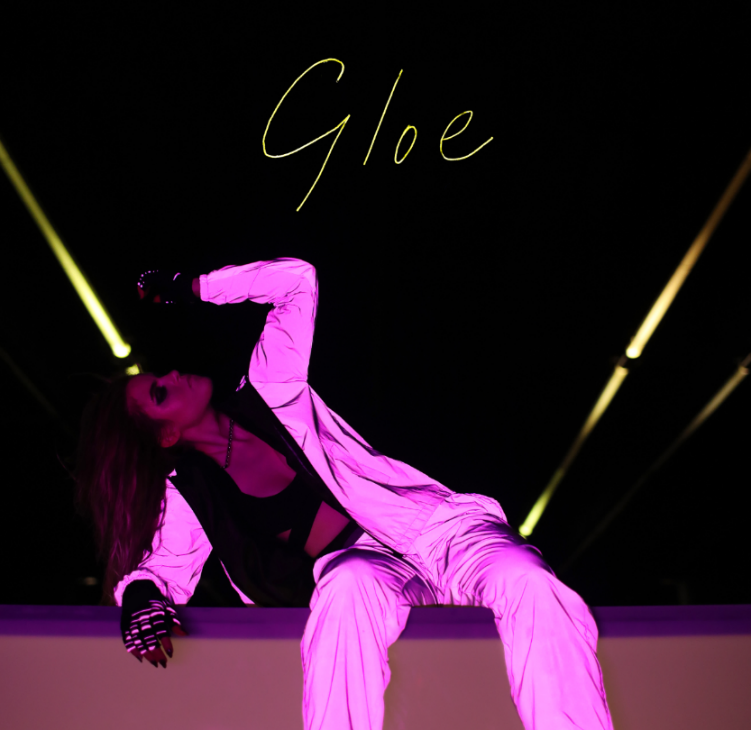 DOWNLOAD SINGLE ART HEREDOWNLOAD PRESS IMAGE HERELos Angeles, CA (August 24, 2018) – Multi-platinum singer/songwriter KIIARA releases her mesmerizing new track “Gloe” along with its accompanying hypnotic music video. Watch HERE! Available today for download and streaming via Atlantic Records, the song highlights Kiiara’s entrancing vocals and signature electro-pop musical style. The track was written by Kiiara and Teddy Sinclair (Grammy nominated for Rihanna’s “Kiss It Better”) and produced by Stint (Lana Del Rey, Banks, Santigold, Gallant). Kiiara recently announced she will embark on a 15+ date headline tour this fall, with support from labelmate ABIR. The tour kicks off on October 29 in Chicago, IL and will hit Brooklyn, NY, Los Angeles, CA, Austin, TX and more (see below for full tour itinerary.) Head to http://www.kiiara.com/ for more information. Kiiara’s latest single, “Messy” has already amassed more than 30-million streams and follows her 2018 Billboard Music Award nomination for Top Rock Song with “Heavy,” her duet with Linkin Park, and multi-platinum mega-hit, “Gold.” STREAM/PURCHASE “GLOE” HEREWATCH THE “GLOE” MUSIC VIDEO HEREKIIARA FEAT. ABIR NORTH AMERICAN TOUR DATES –  All dates and venues subject to change.  CONNECT WITH KIIARA:INSTAGRAM TWITTERFACEBOOK PRESS SITEFOR MORE INFORMATION ON KIIARA:Erica Gerard / Lauren MorrisPMK*BNCErica.Gerard@pmkbnc.comLauren.Morris@pmkbnc.com Corey Brewer Atlantic RecordsCorey.Brewer@atlanticrecords.comDateCity, StateVenue29-OctChicago, ILLincoln Hall31-OctMinneapolis, MNFine Line Music Café1-NovDetroit, MIThe Shelter5-NovBrooklyn, NYElsewhere6-NovPhiladelphia, PATheatre of Living Arts8-NovBoston, MAThe Sinclair10-NovBuffalo, NYThe Rec Room11-NovWashington, DCU Street Music Hall12-NovAtlanta, GATerminal West14-NovDallas, TXTrees15-NovHouston, TXWarehouse Live Studio16-NovAustin, TXAntone’s18-NovPhoenix, AZCrescent Ballroom19-NovSanta Ana, CAConstellation Room20-NovLos Angeles, CAThe Regent Theater21-NovSan Francisco, CAAugust Hall